Event / Date………………….                     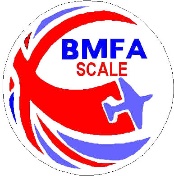 KIT SCALE PRECISION RECORD SHEET 2023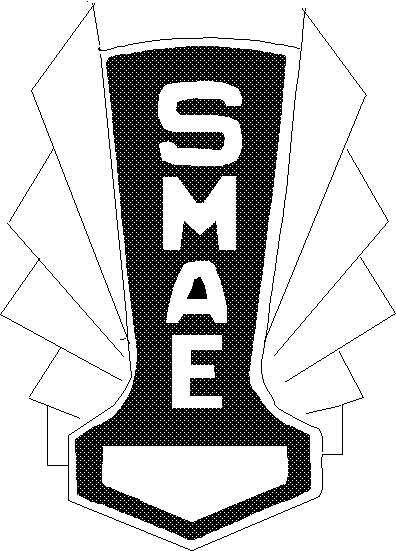 NameBMFAModel  1Diff   2 Diff  3 DiffTotalPlace